Lesson 15: SymmetryLet’s describe some symmetries of shapes.15.1: Back to the StartHere is a segment :
 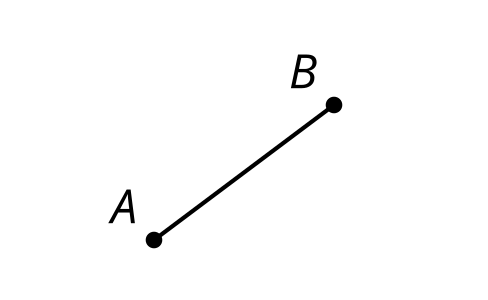 If you translate the segment up 5 units then down 5 units, it looks the same as it did originally.What other rigid transformations create an image that fits exactly over the original segment?Are there any single rigid motions that do the same thing?15.2: Self ReflectionDetermine all the lines of symmetry for the shape your teacher assigns you. Create a visual display about your shape. Include these parts in your display:the name of your shapethe definition of your shapedrawings of each line of symmetrya description in words of each line of symmetryone non-example in a different color (a description and drawing of a reflection not over a line of symmetry)Are you ready for more?Look at all of the shapes the class explored and focus on those which had more than one line of symmetry.What is true for all the lines of symmetry in these shapes?Give an example of a shape that has two or more lines of symmetry that do not intersect at the same point.What would happen if you did a sequence of two different reflections across lines of symmetry for the shapes you explored in class?15.3: Diabolic DiagonalsKiran thinks both diagonals of a kite are lines of symmetry. Tyler thinks only 1 diagonal is a line of symmetry. Who is correct? Explain how you know.Lesson 15 SummaryA shape has symmetry if there is a rigid transformation which creates an image that fits exactly over the original shape. A shape has reflection symmetry if there is a reflection that takes the shape to itself, and the line of reflection in this case is called a line of symmetry. A regular hexagon has many lines of symmetry. Here are 2 of them. What other lines create a reflection where the image is the same as the original figure?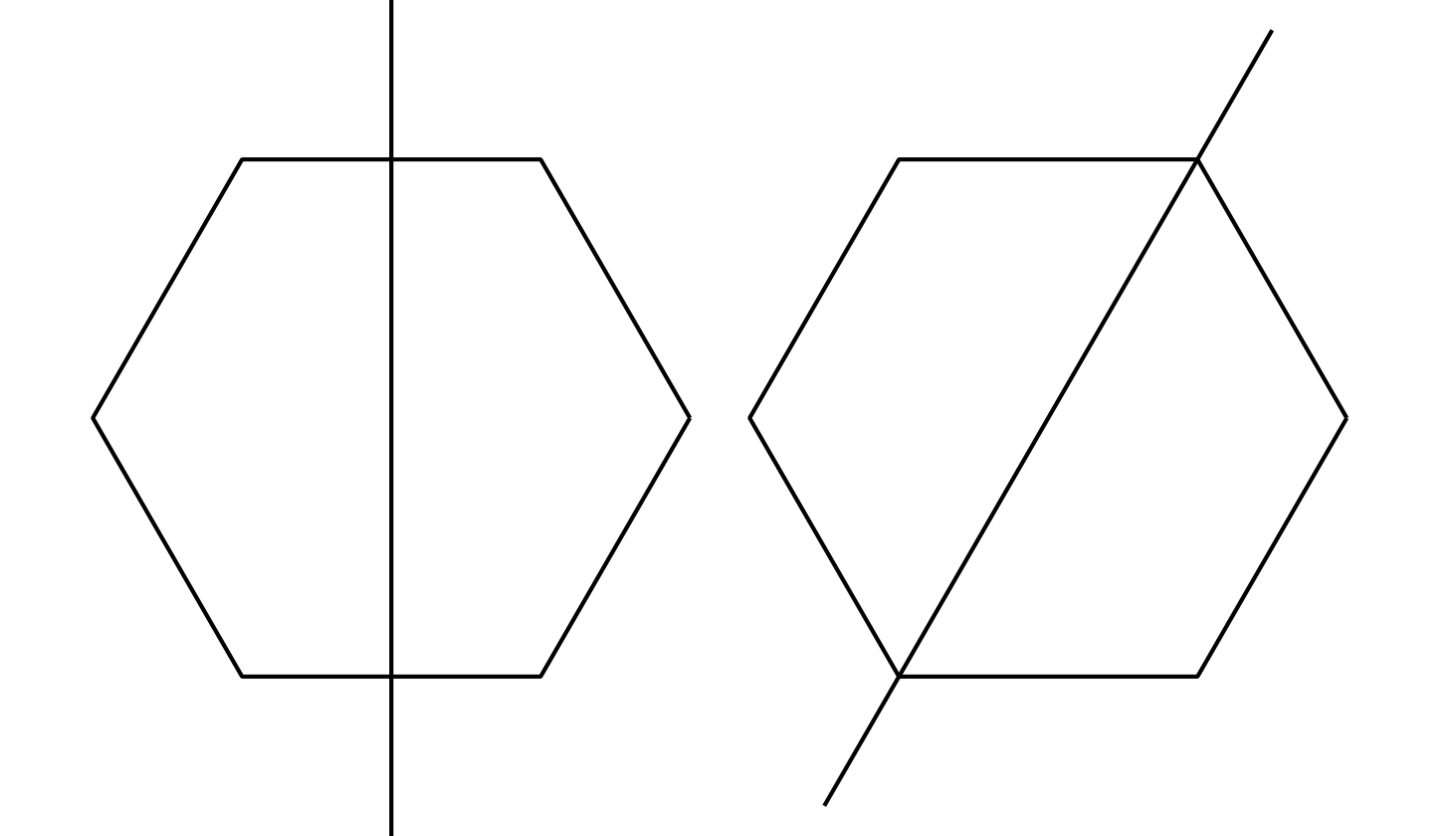 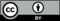 © CC BY 2019 by Illustrative Mathematics®